Правила поведения при заказе трансфера: аэропорт – отель - аэропорт: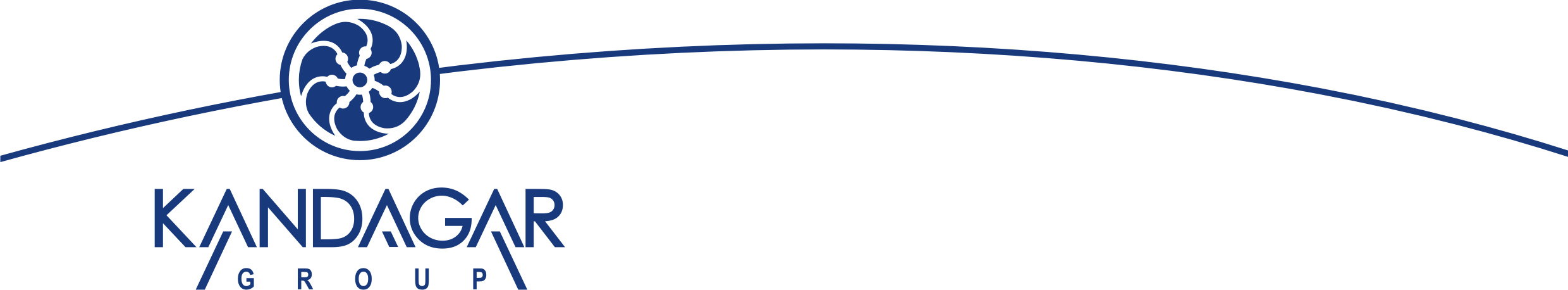 - Туриста в аэропорту встречают при выходе из зала прилета с табличкой, где указана фамилия туриста.
- Особые условия:В случае задержки/ переноса времени либо даты рейса, заказчику (участнику трансфера) необходимо уведомить принимающую сторону об этом заранее. В случае не встречи туристов по данной причине, трансфер считается выполненным, деньги возврату не подлежат.Если у туристов указан в заказе неверный мобильный телефон или телефон у абонента по каким-то причинам выключен, в случае не встречи туристов, трансфер считается выполненным, деньги возврату не подлежат.Правила поведения при заказе трансфера:  ж\д вокзал - отель - ж\д вокзал:- Туриста встречают возле вагона с табличкой, где указана фамилия туриста.- Особые условия:В случае задержки/ переноса времени либо даты рейса, заказчику (участнику трансфера) необходимо уведомить принимающую сторону об этом заранее. В случае не встречи туристов по данной причине, трансфер считается выполненным, деньги возврату не подлежат.Если у туристов указан в заказе неверный мобильный телефон или телефон у абонента по каким-то причинам выключен, в случае не встречи туристов, трансфер считается выполненным, деньги возврату не подлежат.рабочий:       мобильный:   3 569   - При выезде из отеля  встреча с водителем осуществляется возле стойки администратора/ресепшн в оговоренное заранее время.
   - При возникновении форс-мажорных обстоятельств фирма оставляет за собой право на замену автомобиля на автомобиль аналогичного уровня.